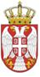 	Република СрбијаОСНОВНА ШКОЛА „КРАЉ ПЕТАР  I“Ниш, Војводе Путника бр. 1Број: 610-1348/36-2-2020-04        Датум:07. 12. 2020. годинеИ З В О Диз записника са 36.  телефонске седнице,Школског одбора  ОШ »Краљ Петар I« у Нишу,одржане дана  07. 12. 2020.. године.ОДЛУКЕ		1. Донета Одлука о доношењу  Измена финансијског плана за 2020. годину ..								Записничар								Лидија Цветковић